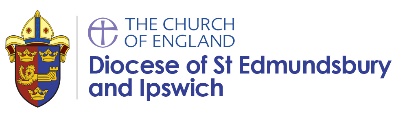 Year group:  1           Term:        Autumn               Date:                 Class:Year group:  1           Term:        Autumn               Date:                 Class:Year group:  1           Term:        Autumn               Date:                 Class:How does a Hindu celebrate devotion to a deity at the festival of Holi?  How does a Hindu celebrate devotion to a deity at the festival of Holi?  How does a Hindu celebrate devotion to a deity at the festival of Holi?  Teachers will enable pupils to be able to achieve some of these outcomes, as appropriate to their age and stage:Teachers will enable pupils to be able to achieve some of these outcomes, as appropriate to their age and stage:Teachers will enable pupils to be able to achieve some of these outcomes, as appropriate to their age and stage:Working towards:Expected:Greater depth:Pupils can talk about celebrations within their own lives. They can recognise and recall some of the practices and stories of Holi with support. Pupils can describe Holi as a colourful festival celebrated by many Hindus. They can recall parts of the stories Holi celebrates such as Prahlad and Holika or by giving an example of how Krishna played tricks on others. Pupils demonstrate an understanding that Hindus have different deities and may recall the name of some. They understand that some Hindu families have a shrine and can talk about how they are used with some prompting.Ultimately, pupils understand the key idea from this unit:Holi is an important festival where many Hindus show their love for God.n/aNames<when assessed, list names of children in class here>Names<when assessed, list names of children in class here>Names<when assessed, list names of children in class here>%%%